管件加工生产项目竣工环境保护验收报告表（固废）建设单位：  陕西万通管件制造有限公司  编制单位：西安正桓能源工程技术有限公司二零二零年一月管件加工生产项目竣工环境保护验收监测报告表建设单位：  陕西万通管件制造有限公司  编制单位：西安正桓能源工程技术有限公司二零一九年十月建设单位法人代表：编制单位法人代表：项 目 负 责 人：吴 林 强           报 告 编 写 人：张  敏表一表二表三表四表五表六表七表八建设项目竣工环境保护“三同时”验收登记表填表单位（盖章）：                                                                          填表人（签字）：                                                             项目经办人（签字）：注：1、排放增减量：（+）表示增加，（-）表示减少。2、(12)=(6)-(8)-(11)，（9）= (4)-(5)-(8)- (11) +（1）。3、计量单位：废水排放量——万吨/年；废气排放量——万标立方米/年；工业固体废物排放量——万吨/年；水污染物排放浓度——毫克/升附件目录附件1   建设项目竣工环境保护验收监测委托书附件2   建设项目环评批复附件3   建设项目产能说明附件4   废油脂处置合同附件5   危废处置合同附件6   危废管理制度附件7   自查报告附图目录附图1 环保设施照片及厂区照片建设单位：陕西万通管件制造有限公司编制单位：西安正桓能源工程技术有限公司电话：09132581148电话：029-88227492传真：09132581148传真：029-88828825邮编：714000邮编：710077地址：渭南市经济技术开发区香山大道3号地址：陕西省西安市高新区丈八街办锦业路1号绿地中央广场领海第一幢1807室建设项目名称陕西万通管件制造有限公司管件加工生产项目陕西万通管件制造有限公司管件加工生产项目陕西万通管件制造有限公司管件加工生产项目陕西万通管件制造有限公司管件加工生产项目陕西万通管件制造有限公司管件加工生产项目建设单位名称陕西万通管件制造有限公司陕西万通管件制造有限公司陕西万通管件制造有限公司陕西万通管件制造有限公司陕西万通管件制造有限公司建设项目性质新建  改扩建  □技改  迁建 新建  改扩建  □技改  迁建 新建  改扩建  □技改  迁建 新建  改扩建  □技改  迁建 新建  改扩建  □技改  迁建 建设地点西安泾河工业园北区东西七横路南侧西安泾河工业园北区东西七横路南侧西安泾河工业园北区东西七横路南侧西安泾河工业园北区东西七横路南侧西安泾河工业园北区东西七横路南侧主要产品名称生产加工管件生产加工管件生产加工管件生产加工管件生产加工管件设计生产能力年生产加工管件350t/a年生产加工管件350t/a年生产加工管件350t/a年生产加工管件350t/a年生产加工管件350t/a实际生产能力年生产加工管件260t/a年生产加工管件260t/a年生产加工管件260t/a年生产加工管件260t/a年生产加工管件260t/a建设项目环评时间2011年10月开工建设时间2012年03月2012年03月2012年03月调试时间2019年03月验收现场监测时间2019.03.08~2019.03.092019.03.08~2019.03.092019.03.08~2019.03.09环评报告表审批部门西安市环境保护高陵分局环评报告表编制单位陕西天成环境工程有限公司陕西天成环境工程有限公司陕西天成环境工程有限公司环保设施设计单位/环保设施施工单位///投资总概算5000万元环保投资总概算32万元比例0.64%实际总投资5000万元实际环保投资32万元比例0.64%验收监测依据（1）《中华人民共和国环境保护法》（2015年1月1日）；（2）《中华人民共和国固体废物污染环境防治法》（2016年11月7日第四次修正）（3）国务院令第253号《建设项目环境保护管理条例》；（4）国务院令第682号国务院关于修改《建设项目环境保护管理条例》的决定；（5）原国家环境保护总局令第13号《建设项目竣工环境保护验收管理办法》及附件；（6）中国环境监测总站《中国环境监测总站建设项目竣工环境保护验收监测管理规定》，验字〔2005〕172号；（7）陕西省环境保护厅《陕西省环境保护厅建设项目环境管理规程》，陕环发〔2017〕8号；（8）《建设项目竣工环境保护验收技术指南 污染影响类》公告2018年第9号（9）国环规环评[2017]4 号关于发布《建设项目竣工环境保护验收暂行办法》的公告；（9）《关于开展建设项目竣工环境保护验收工作有关事项的通知》市环办发[2018]2号；（1）《中华人民共和国环境保护法》（2015年1月1日）；（2）《中华人民共和国固体废物污染环境防治法》（2016年11月7日第四次修正）（3）国务院令第253号《建设项目环境保护管理条例》；（4）国务院令第682号国务院关于修改《建设项目环境保护管理条例》的决定；（5）原国家环境保护总局令第13号《建设项目竣工环境保护验收管理办法》及附件；（6）中国环境监测总站《中国环境监测总站建设项目竣工环境保护验收监测管理规定》，验字〔2005〕172号；（7）陕西省环境保护厅《陕西省环境保护厅建设项目环境管理规程》，陕环发〔2017〕8号；（8）《建设项目竣工环境保护验收技术指南 污染影响类》公告2018年第9号（9）国环规环评[2017]4 号关于发布《建设项目竣工环境保护验收暂行办法》的公告；（9）《关于开展建设项目竣工环境保护验收工作有关事项的通知》市环办发[2018]2号；（1）《中华人民共和国环境保护法》（2015年1月1日）；（2）《中华人民共和国固体废物污染环境防治法》（2016年11月7日第四次修正）（3）国务院令第253号《建设项目环境保护管理条例》；（4）国务院令第682号国务院关于修改《建设项目环境保护管理条例》的决定；（5）原国家环境保护总局令第13号《建设项目竣工环境保护验收管理办法》及附件；（6）中国环境监测总站《中国环境监测总站建设项目竣工环境保护验收监测管理规定》，验字〔2005〕172号；（7）陕西省环境保护厅《陕西省环境保护厅建设项目环境管理规程》，陕环发〔2017〕8号；（8）《建设项目竣工环境保护验收技术指南 污染影响类》公告2018年第9号（9）国环规环评[2017]4 号关于发布《建设项目竣工环境保护验收暂行办法》的公告；（9）《关于开展建设项目竣工环境保护验收工作有关事项的通知》市环办发[2018]2号；（1）《中华人民共和国环境保护法》（2015年1月1日）；（2）《中华人民共和国固体废物污染环境防治法》（2016年11月7日第四次修正）（3）国务院令第253号《建设项目环境保护管理条例》；（4）国务院令第682号国务院关于修改《建设项目环境保护管理条例》的决定；（5）原国家环境保护总局令第13号《建设项目竣工环境保护验收管理办法》及附件；（6）中国环境监测总站《中国环境监测总站建设项目竣工环境保护验收监测管理规定》，验字〔2005〕172号；（7）陕西省环境保护厅《陕西省环境保护厅建设项目环境管理规程》，陕环发〔2017〕8号；（8）《建设项目竣工环境保护验收技术指南 污染影响类》公告2018年第9号（9）国环规环评[2017]4 号关于发布《建设项目竣工环境保护验收暂行办法》的公告；（9）《关于开展建设项目竣工环境保护验收工作有关事项的通知》市环办发[2018]2号；（1）《中华人民共和国环境保护法》（2015年1月1日）；（2）《中华人民共和国固体废物污染环境防治法》（2016年11月7日第四次修正）（3）国务院令第253号《建设项目环境保护管理条例》；（4）国务院令第682号国务院关于修改《建设项目环境保护管理条例》的决定；（5）原国家环境保护总局令第13号《建设项目竣工环境保护验收管理办法》及附件；（6）中国环境监测总站《中国环境监测总站建设项目竣工环境保护验收监测管理规定》，验字〔2005〕172号；（7）陕西省环境保护厅《陕西省环境保护厅建设项目环境管理规程》，陕环发〔2017〕8号；（8）《建设项目竣工环境保护验收技术指南 污染影响类》公告2018年第9号（9）国环规环评[2017]4 号关于发布《建设项目竣工环境保护验收暂行办法》的公告；（9）《关于开展建设项目竣工环境保护验收工作有关事项的通知》市环办发[2018]2号；《陕西万通管件制造有限公司管件加工生产项目环境影响报告表》，陕西天成环境工程有限公司，2018年10月；（11）西安市环境保护局高陵分局关于《陕西万通管件制造有限公司管件加工生产项目环境影响报告表》的批复（高环批复〔2012〕1号），2012年01月05日；（12）陕西万通管件制造有限公司提供的其他资料。验收监测评价标准、标号、级别、限值根据西安市环境保护局高陵分局关于该项目环境影响报告表批复，该工程验收执行标准如下：一般固体废弃物排放执行《一般工业固体废物贮存处置场污染控制标准》（GB 18599-2001）及2013年修改单的相关规定；危险废物执行《危险废物贮存污染控制标准》（GB18597-2001）中的有关规定。工程建设内容：1、工程基本情况项目名称：陕西万通管件制造有限公司管件加工生产项目建设性质：新建项目建设投资：总投资概算5000万元，环保投资概算32万元，比例0.64%。实际总投资5000万元，环保投资32万元，比例0.64%。环保投资一览表见表1表1  环保投资一览表位置与交通：该项目位于西安泾河工业园北区东西七横路南侧。项目东侧为西安蓝辉机电有限公司、南邻西安金浩新材料有限公司、西邻西安万先自动化科技有限公司、北侧为东西七横路（陕西万方汽车零部件）。项目地理位置见图1，项目地理位置见附图1，四邻关系见附图2，平面布置图见附图3。劳动定员与工作制度：本项目目前配备人员15人，每年工作300天，一班制，每班工作8h。2、 建设项目主要组成项目位于西安泾河工业园北区东西七横路南侧，占地面积为14963.78 m2，项目主要建设内容为：管件生产加工产线及原材料存放的钢构厂房一座、办公楼、餐厅以及辅助工程等。项目主要组成见表2。表2  项目组成及主要建设内容表3、项目变动情况项目实际建设情况与原环评变动情况如下。表3  项目变动情况表4、 生产规模本项目实际生产规模见表4。表4  项目产品生产规模表5、 主要设备清单本项目实际生产规模见表5。表5  项目主要设备清单二、原辅材料消耗及水平衡1、主要原辅材料表6  原辅材料及能源消耗一览表主要工艺流程及产物环节1、结构件生产工序工艺流程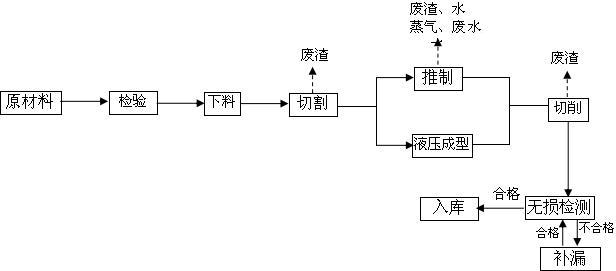 图3-4   结构件生产工序工艺流程及产污环节图工艺流程简介：本项目原材料采用市场外购，仅进行机加工处理，不涉及管件抛丸、喷漆等表面处理工艺。具体生产工艺如下。下料、切割：管件所用材料主要为钢管、钢板，根据材料特性和产品所用坯料的形状选择下料方法。对原材料根据要求进行切割。成形：成形是管件的制造工艺不可缺少的工序。不同产品的成形工艺不相同。本项目根据要求三通部分采用液压成型的方式，其余材质采取推制机加热成型的加工方式。液压成型：在液压机作用下塑性成型，液体介质采用专用液压油。推制成型：项目推制成形工艺是采用专用弯头推制机、芯模和加热装置，使套在模具上的坯料在推制机的推动下向前运动，在运动中被加热、扩径并弯曲成形的过程。成形过程的加热方式采用电加热，推制温度850～950℃。切削加工：通过锯床或车床对管件端口、内外径等部位进行切削加工。无损检测：检验材料和管件加工过程可能出现的缺陷，保证出厂产品的质量。对检测合格产品打上标志，入库待售，表面质量、夹缝、裂纹等不合格产品返回车间补漏，补漏采用气焊方式（氧气与乙炔比例为5:2），检测合格后打上标志入库。主要污染源、污染物处理和排放1、固体废弃物污染源及其防治措施项目固废主要是一般固废和危险固废。（1）一般固废废弃下脚料及不合格产品统一收集后外售，实现资源回收再利用；餐厅废油脂定期交由西安市环科废油脂利用有限公司进行处理；办公生活垃圾分类收集交由环卫部门清运，日产日清。生活垃圾集中收集交由环卫部门统一处理。危险废物废液压油、切削液和含油棉纱废手套、废液压油桶、废切削液桶统一收集后存放于危废暂存点（18 m2）定期交由陕西明瑞资源再生有限公司进行处理。（合同见附件）。该项目的固体废弃物防治措施表见表1。表1  污染措施防治一览表建设项目环境影响报告表主要结论及审批部门审批决定：1、环境影响评价结论经采取相应治理措施后，固废均得到妥善处置，不会对外环境产生二次污染。2、 环评结论综上所述，该项目符合国家产业政策及园区总体规划，选址基本合理，在采取项目可研及环评报告提出的污染各项污染防治措施和生态保护措施的前提下，项目污染物均可实现达标排放。从环境保护角度分析，本项目建设是可行的。3、 环评建议及要求1、要求1、要求（1）设备选型时应考虑选择高性能低噪声设备，并加强对设备的日常维护和保养，保证厂界噪声达标排放。（2）定期委托监测机构监测厂区总排口水质，处理后废水达到《黄河流域（陕西段）污水排放标准》二级标准后方可排放。严格禁止生产废水外派。（3）项目产生的废液压油、切削剂属危险废物，在进行人工涂抹的过程中应防止滴漏，剩余废物应按要求收集处理，设备及储存设施发生故障应立即采取紧急措施，不得将废液压油与生活废水混合稀释排放，防止泄漏污染外界环境。（4）固体废弃物应及时收集处理，严格管理妥善处置，不得与生活垃圾混合处理。（5） 项目气焊过程涉及少量乙炔气为易燃易爆气体，故应严格按照消防要求购买使用，乙炔实瓶贮量不应超过一昼夜的生产用量；在发生事故后应立即开启事故应急预案，上报安全管理部门。（6） 建设单位在项目实施过程中，认真落实环评和设计提出的各项污染防治措施，确保污染物达标排放。4、 环境保护部门批复要求2012年01月5日西安市环境保护局高陵分局以高环批复〔2012〕1号文对项目进行批复如下：（1）加强监督管理，严格执行《西安市人民政府关于进一步加强扬尘污染控制的通告》（市政告字[2008]5号）和《西安市人民政府办公厅关于印发进一步加强扬尘污染控制工作实施方案的通知》（市政办发[2008]72号）要求，做好扬尘污染防治，确保施工扬尘防治措施落实到实处。合理安排施工计划，选用低噪声设备，缩短施工周期，把噪声污染控制到最下范围内。（2）项目须在施工工地周界设置排水沟，施工废水经收集沉淀池处理达标后方可排入城市管网。（3）施工期严格按照县环保部门要求进行施工。加强对施工噪声和扬尘防范的管理。（4）根据环境影响报告表的测算数据，核定该项目建成投入使用后的污染物排放总量控制指标为：废水排放量≤0.06万吨/年，COD排放量≤0.03吨/年，氨氮排放量≤0.007吨/年。验收内容1、 固体废弃物检查内容固体废弃物的调查内容主要包括：（1）调查固体废弃物（主要是危险废物）的去向、产生量。（2）调查固体废弃物（主要是危险废物）的厂内暂存方式、防渗措施等。2、 环境管理检查内容环境管理检查主要包括以下内容：（1）项目三同时落实情况；（2）环保设施运行及维护情况；（3）调试阶段是否发生了扰民和污染事故；（4）环境管理制度建立情况执行和落实情况。（5）调查其应急预案的建立情况，包括应急预案内容和应急物资储备等。（6）排污许可证的申报情况。验收监测期间生产工况记录：根据陕西万通管件制造有限公司提供的资料，验收监测期间，项目主体工程工况稳定、环境保护设施均运行正常。生产负荷见表1。产能说明见附件。表1  验收期间生产负荷验收结果1、固体废弃物调查结果本项目的固体废物种类、属性、产污环节、产生量及处置去向详见表1。表1  固废处置情况表2、 环境管理检查内容（1）项目三同时落实情况环评批复及环评结论、要求及建议的落实情况见表2。（2）环保设施运行及维护情况项目建设的环保设施包括危废暂存间，危废暂存间，标识规范完善，各处理设施等均正常运行。（3）建设期间和调试生产阶段是否发生了投诉、扰民和污染事故。该项目在建设和调试生产期间未接到周边居民投诉也未发生扰民和污染事故。（4）环境管理制度建立情况执行和落实情况经调查，陕西万通管件制造有限公司已经建立公司内部的环境管理制度，并且成立了公司内部的环境管理机构，严格按照环评报告及批复要求的监测计划进行日常环保管理。（5）应急预案的建立情况陕西万通管件制造有限公司建立了公司内部突发事件应急预案。（6）排污许可证的申报情况 本项目现已申请排污许可证。该项目生产线配套建设的环保设施已按设计要求完成，并投入使用。经现场检查，各主要环保设施基本能做到与主体工程同步投入运行，各设备运行情况良好，达到设计要求，设施运行管理基本规范，基本满足“三同时”制度要求。表2   本项目落实环境保护“三同时”制度情况一览表验收监测结论1、固废调查结果项目固体废弃物主要为员工产生的办公生活垃圾、餐厅废油脂以及生产过程中产生的焊渣、废边脚料、废润滑油、切削液和含油棉纱废手套、废润滑油桶、废切削液桶。废边角料和焊渣统一收集后外售，实现资源回收再利用；废润滑油、切削液和含油棉纱废手套、废润滑油桶、废切削液桶统一收集后存放于危废暂存点（18 m2）定期交由陕西明瑞资源再生有限公司进行处理；餐厅废油脂定期交由西安市环科废油脂利用有限公司进行处理；办公生活垃圾交由环卫部门清运，日产日清。均已妥善处理。2、环境管理检查结果该建设项目履行了环境影响审批手续，在设计建设中能根据环境影响评价和环保局批复的要求进行环保设施的设计、建设，基本做到了环境保护设施建设与主体工程同时设计、同时施工、同时投入使用。满足了环评批复和环评建议、要求的要求。3、验收监测总结论经调查，陕西万通管件制造有限公司已经建立完善的环境管理制度，并切成立了公司内部的环境管理机构，严格按照环评报告及批复要求的监测计划进行日常环保管理。并且制定了公司内部突发事件应急预案。管件加工生产项目自立项到竣工试运行的全过程，能够执行环保管理各项规章制度，重视环保管理，落实环评及批复提出的环保对策措施和建议；设施运转正常；管理措施得当，符合国家有关规定和环保管理要求。根据验收结果，项目建立了相应的环境管理制度，制定了固废物收集、暂存等管理制度。综上所述，总体上符合竣工验收条件。4、建议按照《危险废物贮存污染控制标准》（GB18579-2001）严格项目危废管理。建设项目项目名称项目名称项目名称陕西万通管件制造有限公司管件加工生产项目陕西万通管件制造有限公司管件加工生产项目陕西万通管件制造有限公司管件加工生产项目陕西万通管件制造有限公司管件加工生产项目陕西万通管件制造有限公司管件加工生产项目陕西万通管件制造有限公司管件加工生产项目项目代码项目代码//建设地点西安泾河工业园北区东西七横路南侧西安泾河工业园北区东西七横路南侧西安泾河工业园北区东西七横路南侧西安泾河工业园北区东西七横路南侧建设项目行业类别（分类管理名录）行业类别（分类管理名录）行业类别（分类管理名录）建设性质建设性质新建   改扩建   建迁  □技术改造新建   改扩建   建迁  □技术改造新建   改扩建   建迁  □技术改造项目厂区中心经度/纬度项目厂区中心经度/纬度建设项目设计生产能力设计生产能力设计生产能力年生产加工管件350t/a年生产加工管件350t/a年生产加工管件350t/a年生产加工管件350t/a年生产加工管件350t/a年生产加工管件350t/a实际生产能力实际生产能力年生产加工管件260t/a年生产加工管件260t/a环评单位陕西天成环境工程有限公司陕西天成环境工程有限公司陕西天成环境工程有限公司陕西天成环境工程有限公司建设项目环评文件审批机关环评文件审批机关环评文件审批机关西安市环境保护局高陵分局西安市环境保护局高陵分局西安市环境保护局高陵分局西安市环境保护局高陵分局西安市环境保护局高陵分局西安市环境保护局高陵分局审批文号审批文号环评文件类型报告表报告表报告表报告表建设项目开工日期开工日期开工日期2012.032012.032012.032012.032012.032012.03竣工日期竣工日期2019.022019.02排污许可证申领时间建设项目环保设施设计单位环保设施设计单位环保设施设计单位//////环保设施施工单位环保设施施工单位//本工程排污许可证编号建设项目验收单位验收单位验收单位西安正桓能源工程技术有限公司西安正桓能源工程技术有限公司西安正桓能源工程技术有限公司西安正桓能源工程技术有限公司西安正桓能源工程技术有限公司西安正桓能源工程技术有限公司环保设施监测单位环保设施监测单位西安瑞谱检测技术有限公司西安瑞谱检测技术有限公司验收监测时工况100%100%100%100%建设项目投资总概算（万元）投资总概算（万元）投资总概算（万元）500050005000500050005000环保投资总概算（万元）环保投资总概算（万元）3232所占比例（%）0.640.640.640.64建设项目实际总投资实际总投资实际总投资500050005000500050005000实际环保投资（万元）实际环保投资（万元）3232所占比例（%）0.640.640.640.64建设项目废水治理（万元）废水治理（万元）废水治理（万元）4.0废气治理（万元）2.52.5噪声治理（万元）5.0固体废物治理（万元）固体废物治理（万元）8.08.0绿化及生态（万元）12.0其他（万元）其他（万元）0.5建设项目新增废水处理设施能力新增废水处理设施能力新增废水处理设施能力新增废气处理设施能力新增废气处理设施能力年平均工作时2400240024002400运营单位运营单位运营单位运营单位陕西万通管件制造有限公司陕西万通管件制造有限公司陕西万通管件制造有限公司陕西万通管件制造有限公司运营单位社会统一信用代码（或组织机构代码）运营单位社会统一信用代码（或组织机构代码）运营单位社会统一信用代码（或组织机构代码）运营单位社会统一信用代码（或组织机构代码）91610000623736612Q91610000623736612Q验收时间2019.032019.032019.032019.03污染物排放达标与总量控制（工业建设项目详填）污染物排放达标与总量控制（工业建设项目详填）污染物污染物原有排放量(1)本期工程实际排放浓度(2)本期工程实际排放浓度(2)本期工程允许排放浓度(3)本期工程产生量(4)本期工程自身削减量(5)本期工程实际排放量(6)本期工程核定排放总量(7)本期工程核定排放总量(7)本期工程“以新带老”削减量(8)全厂实际排放总量(9)全厂核定排放总量(10)区域平衡替代削减量(11)区域平衡替代削减量(11)排放增减量(12)污染物排放达标与总量控制（工业建设项目详填）污染物排放达标与总量控制（工业建设项目详填）废水废水————0.0270.0270.0270.027—0.0270.027——+0.027污染物排放达标与总量控制（工业建设项目详填）污染物排放达标与总量控制（工业建设项目详填）化学需氧量化学需氧量—185185300——0.00670.00670.0067—0.00670.0067——+0.0067污染物排放达标与总量控制（工业建设项目详填）污染物排放达标与总量控制（工业建设项目详填）氨氮氨氮—23.423.4500——0.05160.05160.0516—0.05160.0516——+0.0516污染物排放达标与总量控制（工业建设项目详填）污染物排放达标与总量控制（工业建设项目详填）石油类石油类污染物排放达标与总量控制（工业建设项目详填）污染物排放达标与总量控制（工业建设项目详填）废气废气污染物排放达标与总量控制（工业建设项目详填）污染物排放达标与总量控制（工业建设项目详填）甲苯甲苯污染物排放达标与总量控制（工业建设项目详填）污染物排放达标与总量控制（工业建设项目详填）二甲苯二甲苯污染物排放达标与总量控制（工业建设项目详填）污染物排放达标与总量控制（工业建设项目详填）非甲烷总烃非甲烷总烃污染物排放达标与总量控制（工业建设项目详填）污染物排放达标与总量控制（工业建设项目详填）废润滑油废润滑油————1.2×10-5—1.2×10-51.2×10-51.2×10-5—1.2×10-51.2×10-5——+1.2×10-5污染物排放达标与总量控制（工业建设项目详填）污染物排放达标与总量控制（工业建设项目详填）废切削液废切削液————6.0×10-7—6.0×10-76.0×10-76.0×10-7—6.0×10-76.0×10-7——+6.0×10-7污染物排放达标与总量控制（工业建设项目详填）污染物排放达标与总量控制（工业建设项目详填）与项目有关的其他特征污染物含油棉纱废手套————6.0×10-7—6.0×10-76.0×10-76.0×10-7—6.0×10-76.0×10-7——+6.0×10-7污染物排放达标与总量控制（工业建设项目详填）污染物排放达标与总量控制（工业建设项目详填）与项目有关的其他特征污染物废润滑油桶————1.5×10-6—1.5×10-61.5×10-61.5×10-6—1.5×10-61.5×10-6——+1.5×10-6污染物排放达标与总量控制（工业建设项目详填）污染物排放达标与总量控制（工业建设项目详填）与项目有关的其他特征污染物废切削液桶————1.2×10-6—1.2×10-61.2×10-61.2×10-6—1.2×10-61.2×10-6——+1.2×10-6